ANEMOMETER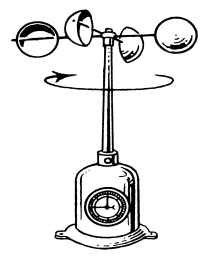 Instrument thatmeasures wind speedBEAKER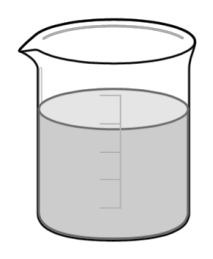 Glass containerwith spout forpouring and marksfor measuringBUNSEN BURNERMetal tube for 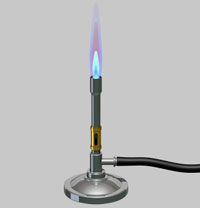 producing a hotflame using gasDOUBLE PAN BALANCE Uses 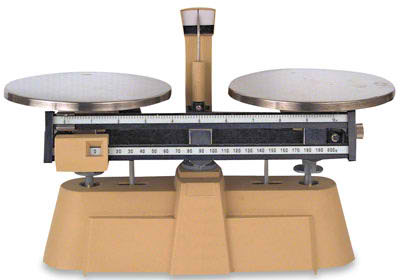 standard masses tomeasure mass of an objectERLENMEYER FLASKConical flash with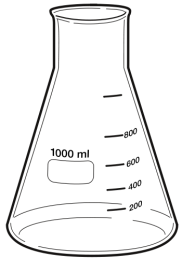 Narrow neck good for mixing orheating liquidsEYE DROPPER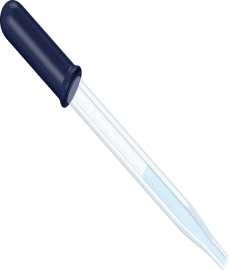 Small tube fordispensing smallamounts of a liquidFUNNELCone-shaped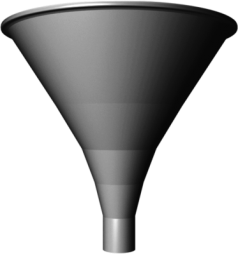 object for pouring liquidsinto a smallopeningGRADUATED CYLINDER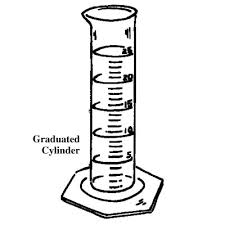 Container with markings used formeasuring volume ofliquidsHOT PLATE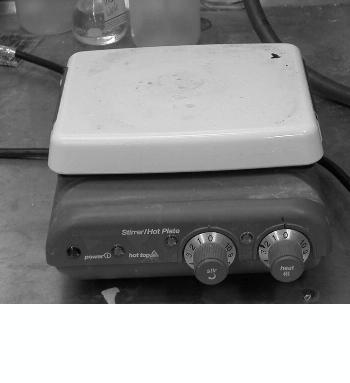 InstrumentFor heatingChemicalsMETER STICKLong stick for measuringlength or distance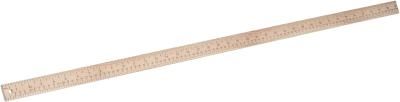 MICROSCOPE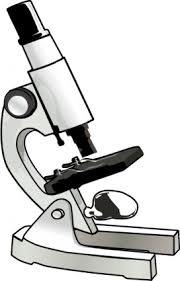 Instrument used for looking at verysmall objects undermagnificationPSYCHROMETER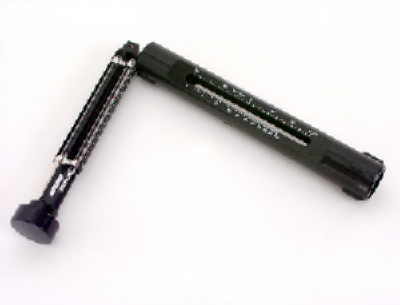 Instrument for measuringhumidity (moisturein the air)RULER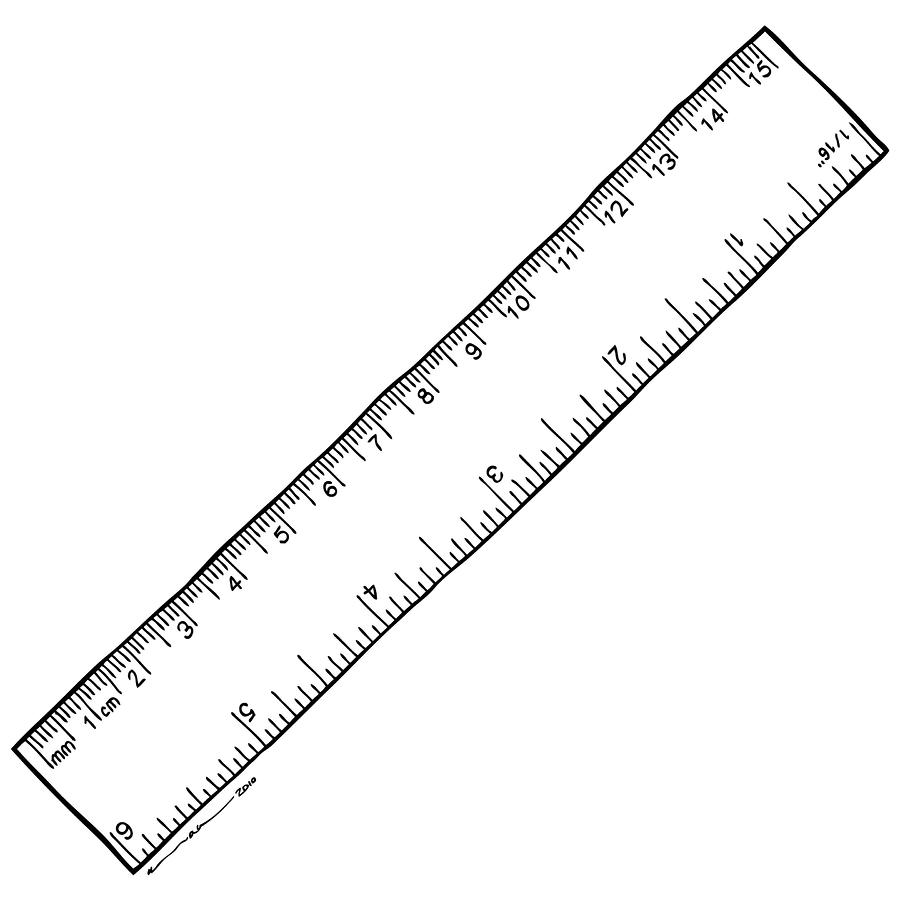 Instrumentfor measuringlengthSPECTROSCOPE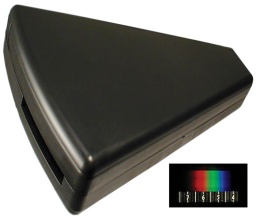 Instrument that splits light intoits componentcolors for analysisSPRING SCALE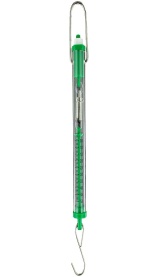 Instrument thatmeasures force inNewtons and weightof objectsSTOPWATCH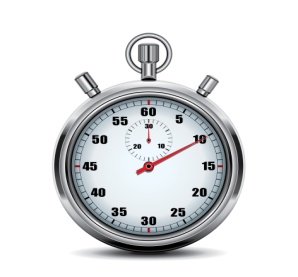 Watch that measures howlong an eventlastsTELESCOPE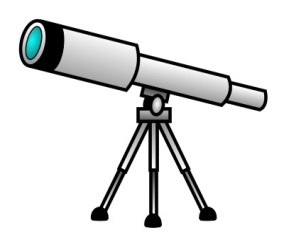 An opticalInstrument thatForms enlargedImages of distant objects such as starsTEST TUBE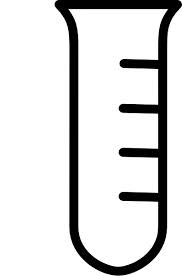 Glass tube with oneopen end used tohold chemicalsTHERMOMETER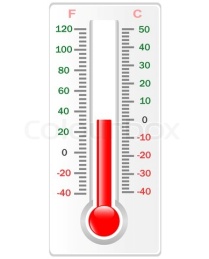 Instrument that measures temperature(Celsius orFahrenheitTRIPLE BEAM BALANCEScale with 3 weighted beams that Measures the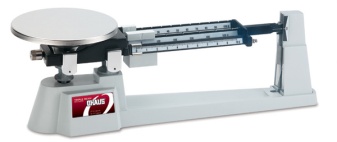 Mass of anobjectAPRONA garment used to protect your clothing from chemicals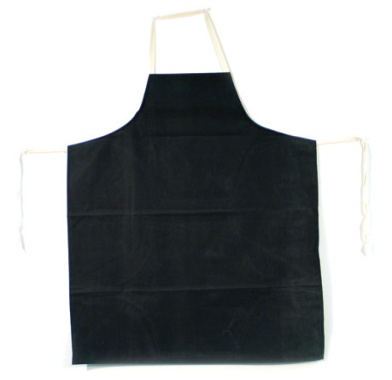 FIRE BLANKETA piece of fire-resistant material used to put out fires by throwing the blanket on top of a fire or around a person who has caught on fire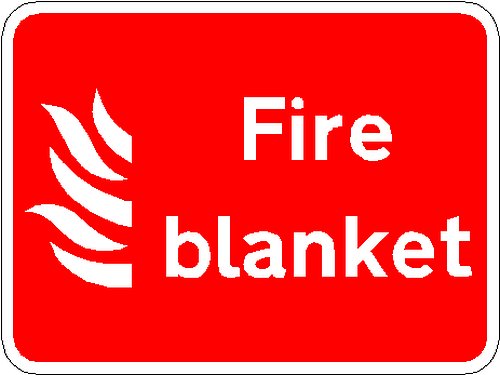 FIRE EXTINGUISHEREquipment used for putting out fires by using “PASS”.  Pull the pin, aim at the base of the fire, squeeze the handle, and sweep the nozzle back and forth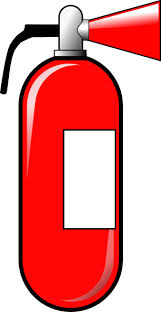 GOGGLESEyeglasses worn in the science lab to protect your eyes from chemical spills, heat, fire, flying objects, and broken glass.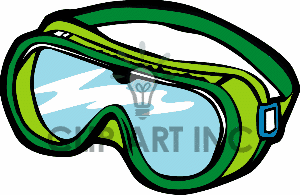 HEAT RESISTANT GLOVESGloves used in the science lab to protect your hands from burns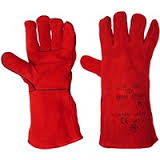 HEAT RESISTANT MITTSSame as gloves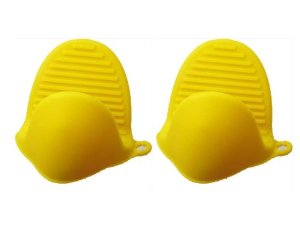 PIPETTEA thin tube for dispensing precise amounts of a liquid (like an eye dropper)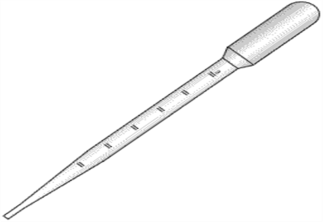 PETRI DISHA clear dish with a lid used for growing microorganisms in a nutritious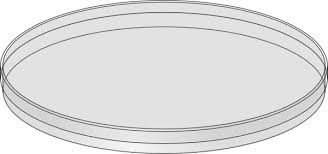 gel agar 